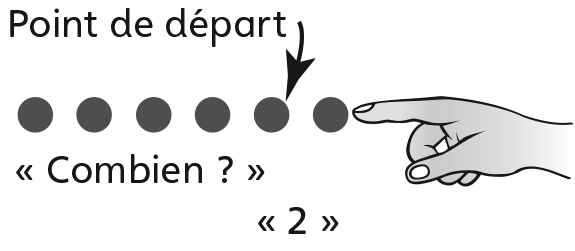 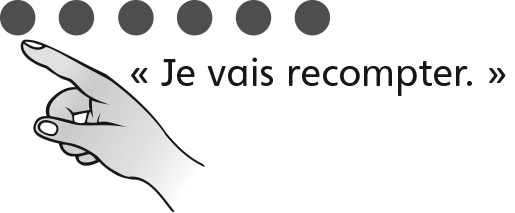 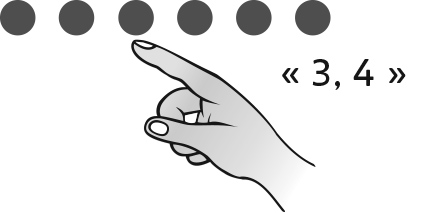 Comportements et stratégies : compter par unités et compter par bondsComportements et stratégies : compter par unités et compter par bondsComportements et stratégies : compter par unités et compter par bondsL’élève n’associe pas le nombre par lequel il compte, par unités ou par bonds, à une quantité.L’élève confond l’ordre des nombres lorsqu’il compte de l’avant.« … 33, 34, 35, 36, 38, 37… »L’élève confond l’ordre des nombres lorsqu’il compte à rebours.« 20, 19, 18, 16, 17, 15… »Observations et documentationObservations et documentationObservations et documentationL’élève compte de l’avant par bonds de 2 jusqu’à 10, mais n’est pas certain du nombre suivant.« 0, 2, 4, 6, 8, 10, ? »L’élève dit les séquences de noms des nombres à rebours et de l’avant à partir d’un nombre donné, mais a du mal à compléter les dizaines.« Huit, neuf, dix, dix-un, dix-deux… »L’élève compte de l’avant et à rebours par 1 et compte par bonds de 2, 5 et 10 avec aisance.« 20, 19, 18, 17, 16, 15… »Observations et documentationObservations et documentationObservations et documentation